STATIONENPASS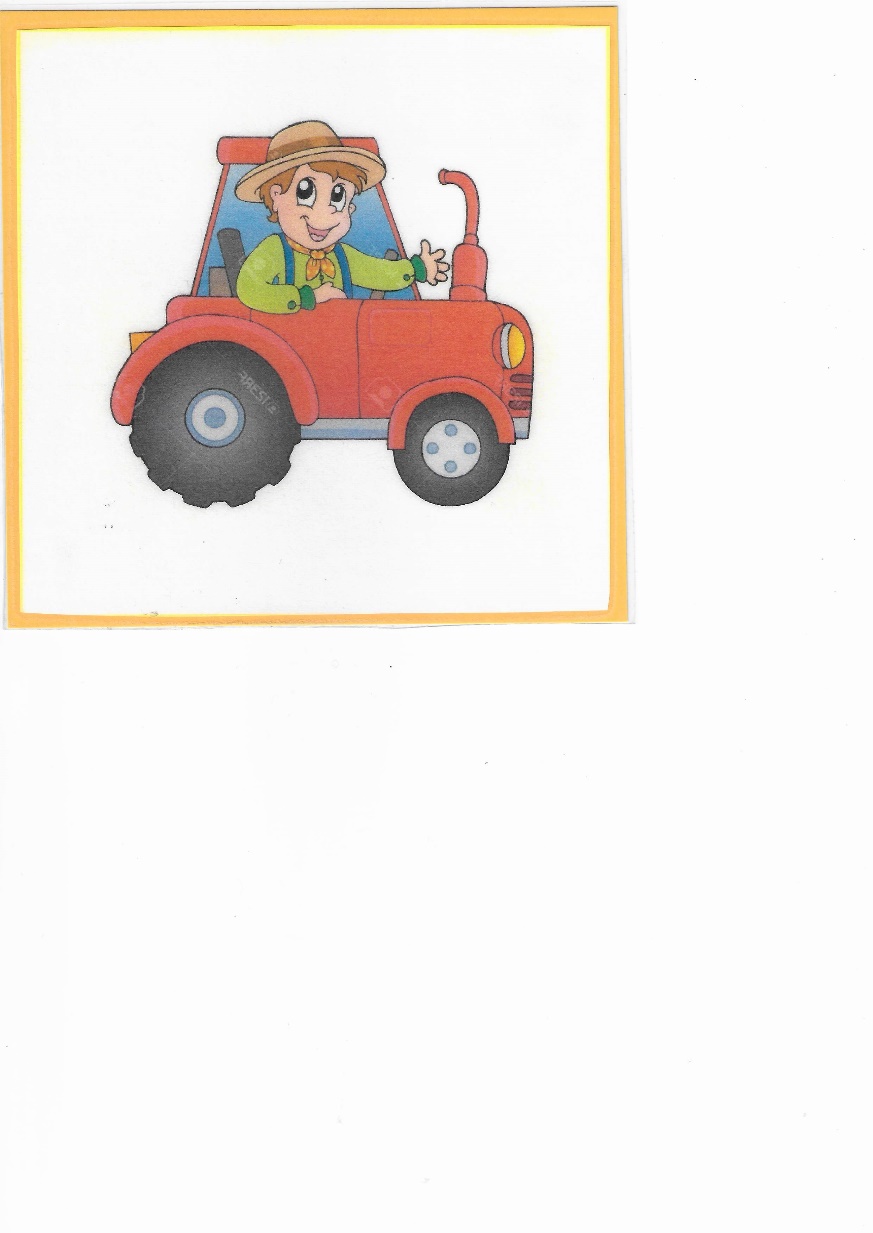 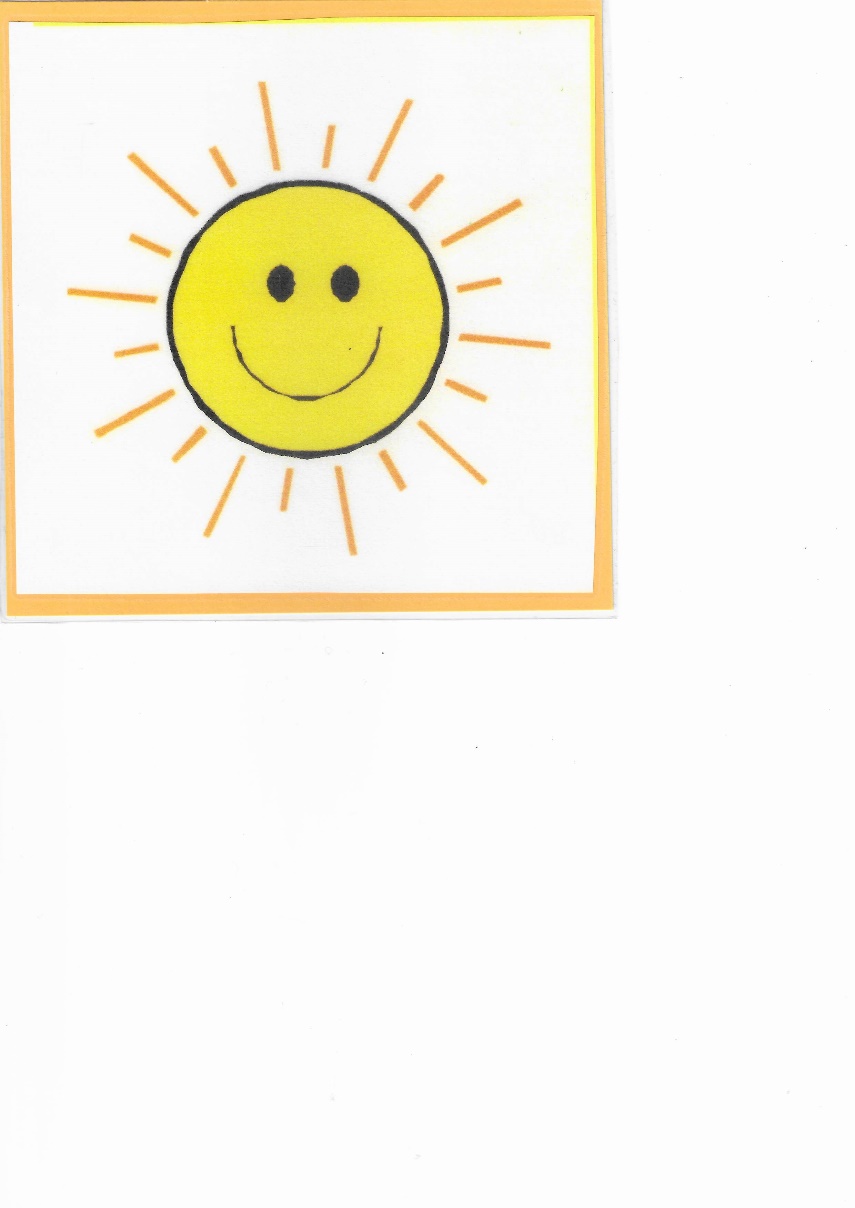 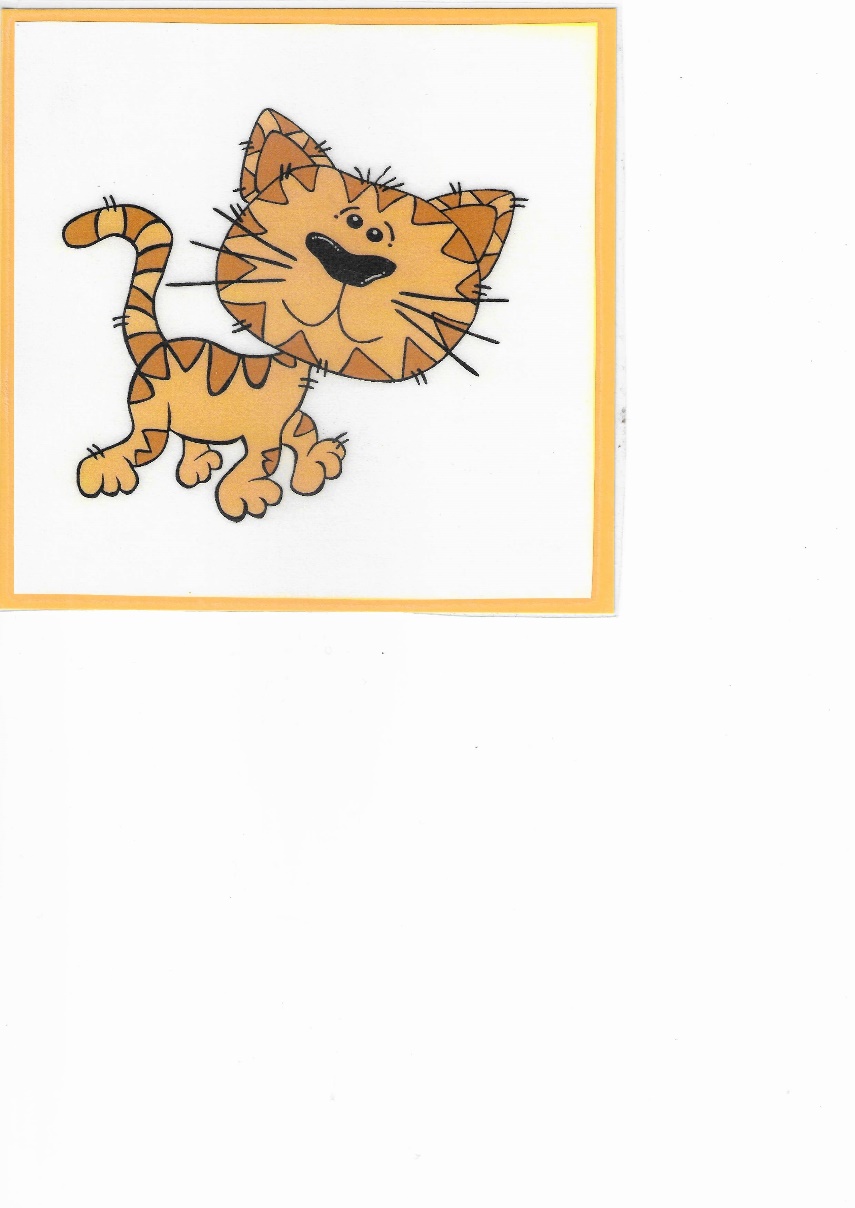 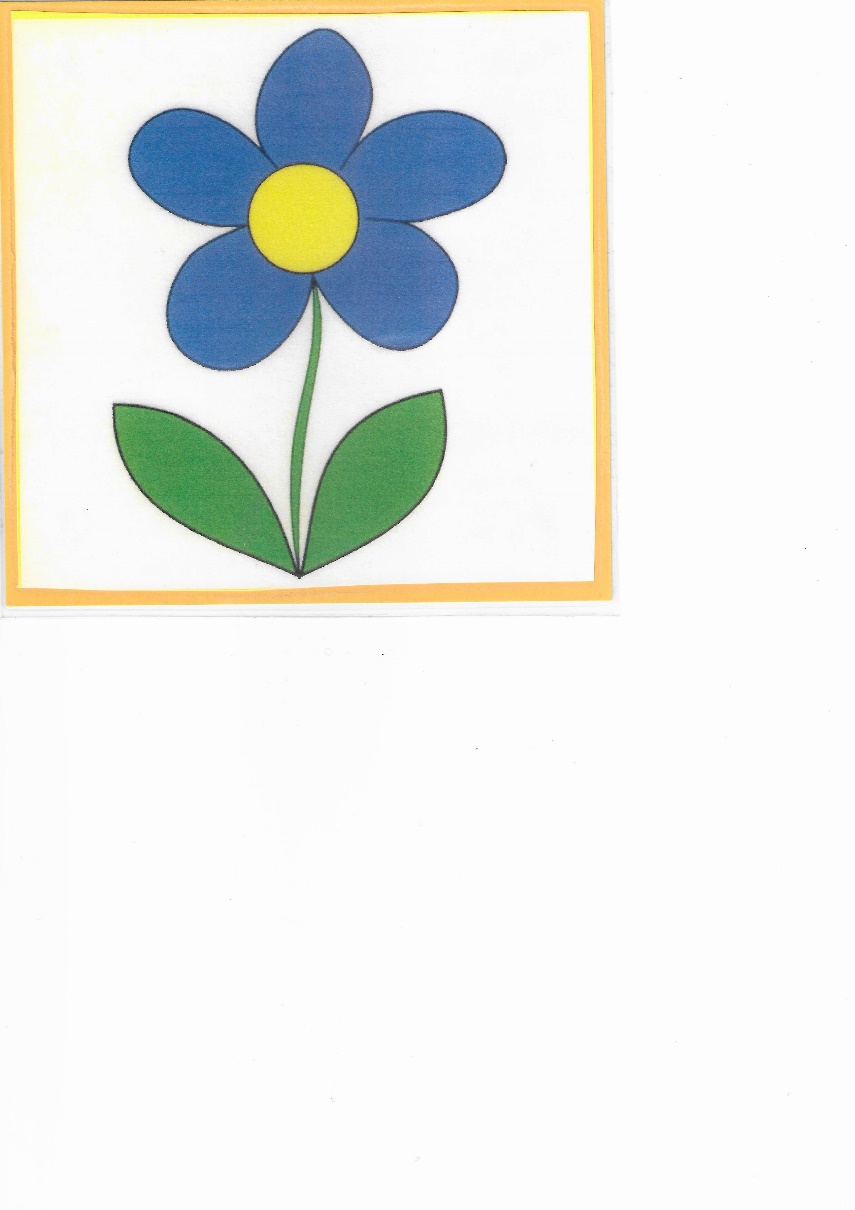 NAME: